Golden Rivers Football League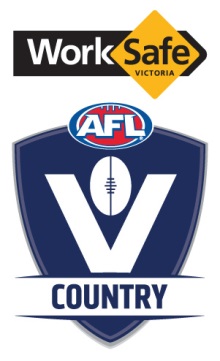 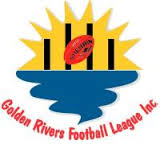 Under 17.5 Draw 2015Round 111th AprilHay V MoulameinUltima V MacornaMurrabit V WandellaNullawill ByeRound 1027th JuneHay V UltimaMacorna V NullawilMoulamein V MurrabitWandella Bye Round 218th AprilMacorna V HayMoulamein V NullawilMurrabit V WandellaUltima ByeRound 114th JulyMacorna V UltimaWandella V MurrabitNullawil ByeMoulamein ByeHay ByeRound 32nd MayUltima V MoulameinNullawil V WandellaMurrabit ByeMacorna ByeHay ByeRound 1211th JulyHay V MacornaNullawil V MoulameinMurrabit ByeWandella ByeUltima ByeRound 49th MayMoulamein V HayWandella V UltimaMurrabit V NullawilMacorna ByeRound 1318th JulyMacorna V HayMoulamein V UltimaWandella V NullawilMurrabit ByeMacorna ByeRound 516th MayHay V Wandella Ultima V MurrabitMacorna V MoulameinNullawil ByeRound 1425th JulyHay V MoulameinUltima V Wandella Nullawil V MurrabitMacorna ByeRound 623th MayWandella V NullawilUltima V MacornaMoulamein ByeHay ByeMurrabit ByeGRFL V CDFNL @ MurrabitCurtain Raiser to the Interleague Senior GameRound 151st AugustWandella V HayMurrabit V UltimaMoulamein V MacornaNullawil ByeRound 730th MayMurrabit V HayWandella V MacornaNullawil ByeUltima ByeMoulamein ByeRound 168th AugustMurrabit V HayNullawil V MoulameinMacorna V WandellaUltima ByeRound 813th JuneUltima V NullawilMacorna V MurrabitWandella ByeMoulamein ByeHay ByeRound 1715th AugustNullawil V UltimaMurrabit V MacornaWandella ByeMoulamein ByeHay ByeRound 920th JuneNullawil V HayUltima V MurrabitWandella V MoulameinMacorna ByeRound 1822nd August29th August*Round 18 played over 2 weeks due to games played over Interleague weekendMurrabit ByeMoulamein V WandellaUltima V HayNullawil V MacornaMurrabit V MoulameinWandella Bye